Hallett Wind Farm Community FundRegional Council of GoyderApplication Form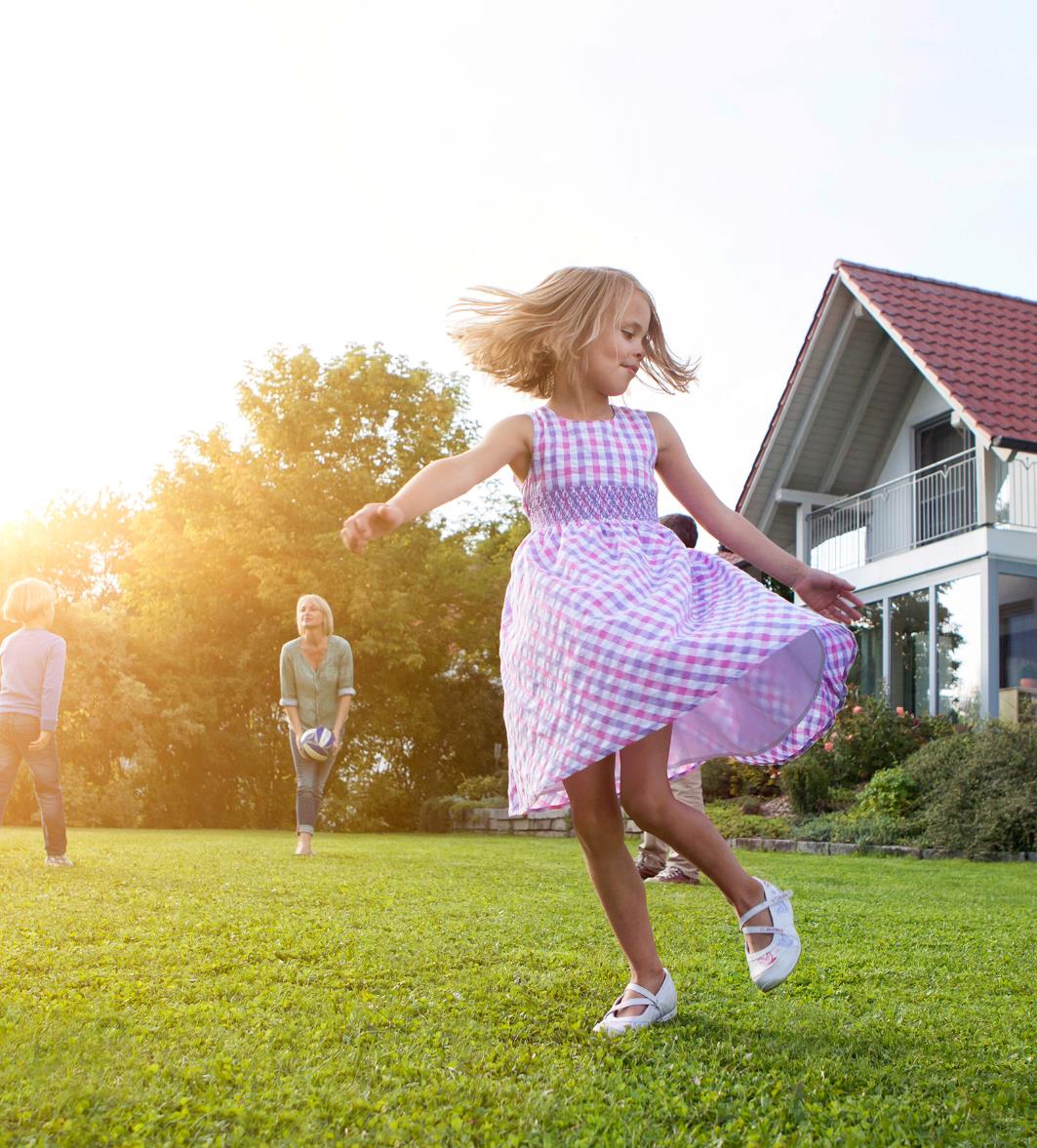 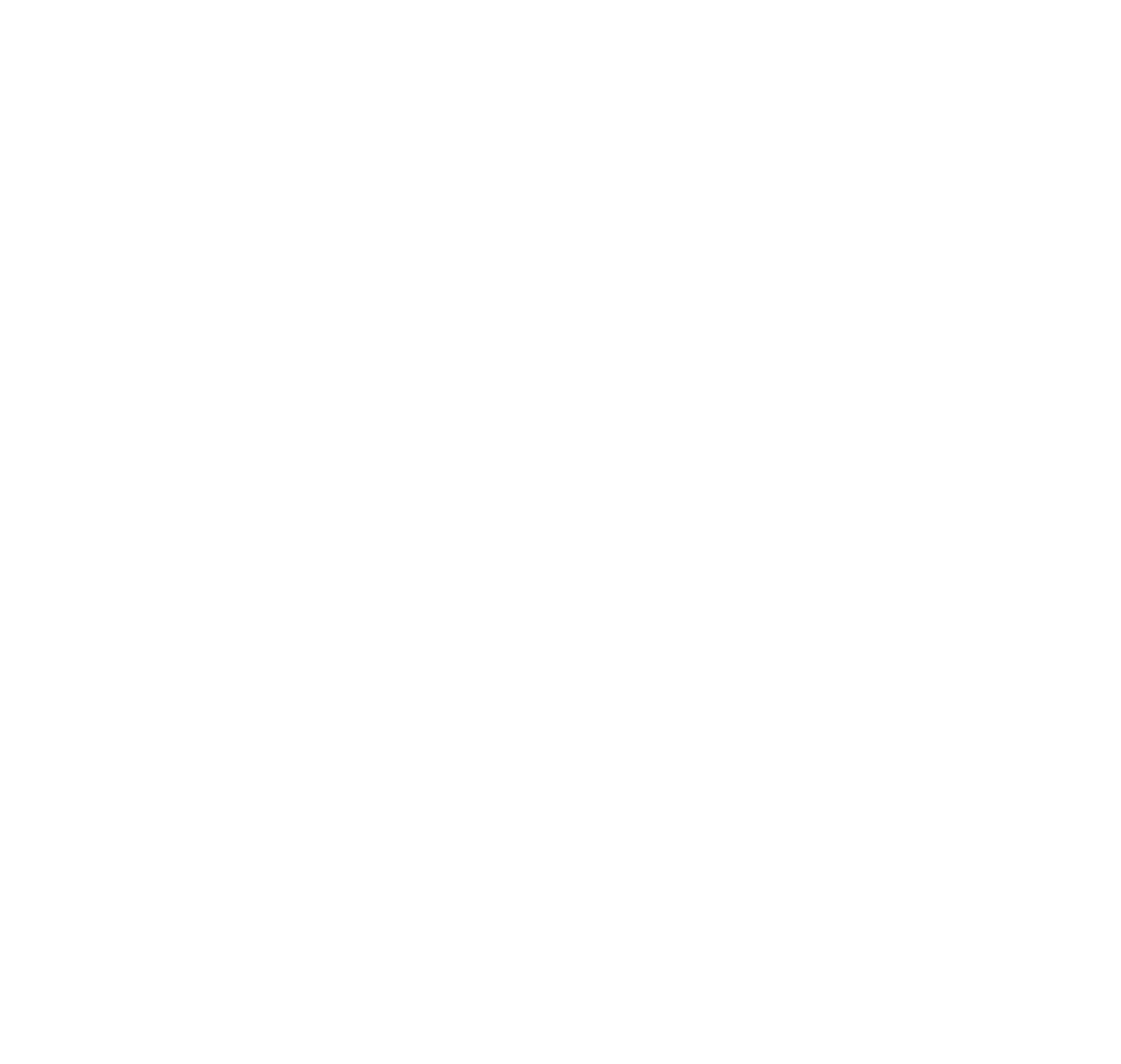 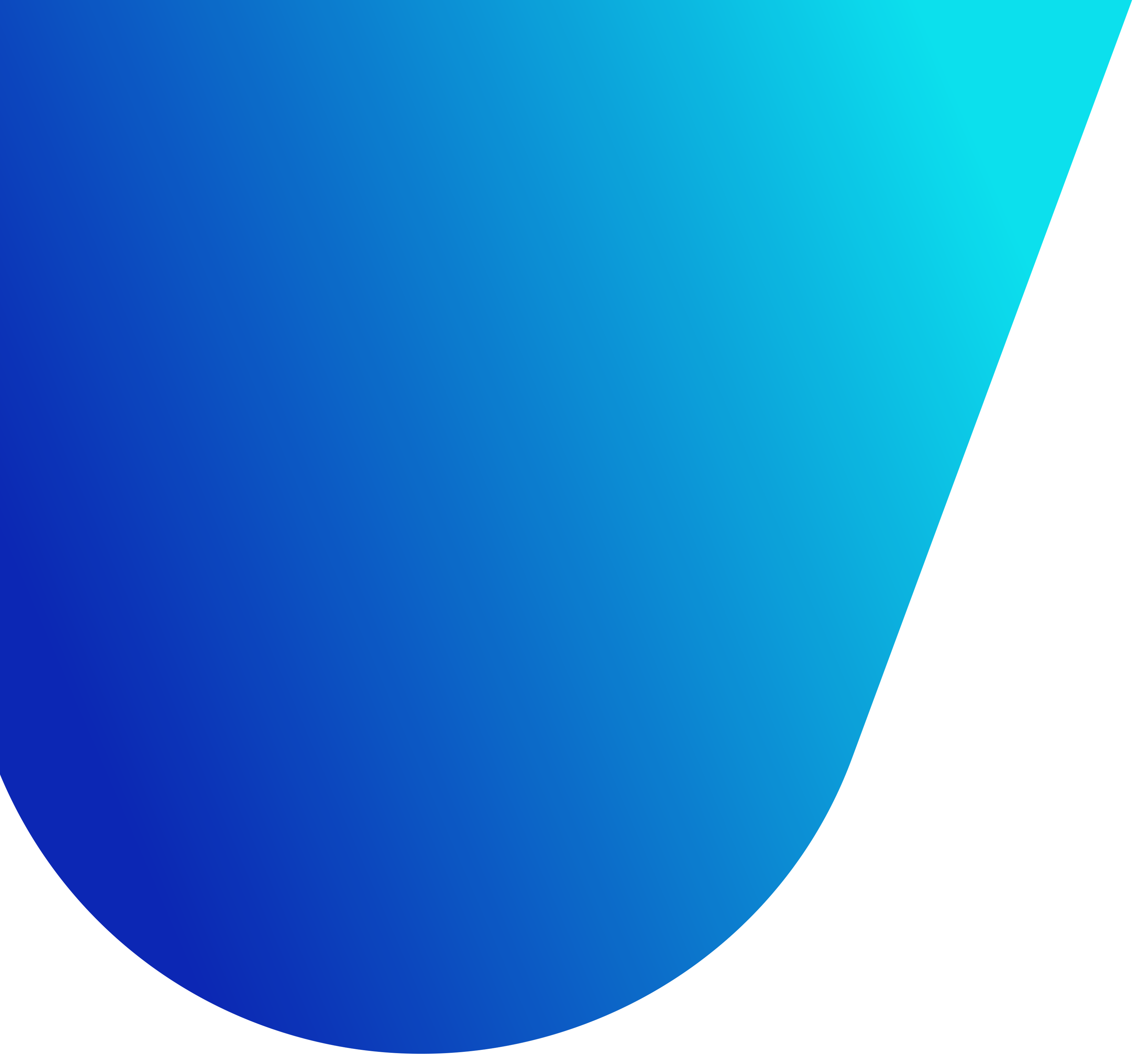 AGL Hallett Wind Farm Community Fund: Regional Council of GoyderTerms and Conditions AGL Energy (AGL) seeks to make a positive contribution to the communities in which it operates. As a major employer and investor in the region, AGL wishes to fulfil its responsibilities as a participant in the local community by establishing a fair and transparent community grants fund. In this regard, the AGL Hallett Wind Farm Community Fund has been designed to support communities affected by AGL operations in the Mid North of South Australia.In 2020, AGL has set aside an amount of $25,500 (excluding GST) for communities and/or community groups within the area serviced by the Regional Council of Goyder to support local community initiatives and/or activities. The AGL Hallett Wind Farm Community Fund forms part of our long-standing contribution to the region, totalling in excess of $650,000 since the establishment of the first wind farm over ten years ago.The global COVID-19 pandemic has affected all communities. AGL strictly follows nationwide and state-wide restrictions to keep our staff and communities safe and healthy. Accordingly, the initiatives presented in this community fund must observe and implement all required COVID-19 health and safety restrictions and considerations as directed by SA Health and federal authorities.Notes on applications for fundApplications may only be made by incorporated organisations (or those having a legal status), and must be made in accordance with the instructions on the application form.It is expected that there will be one period each year during which applications for funds may be made.Preference will be given to those projects for which alternative forms of funding is unavailable or difficult to access.Funding for approved projects must be spent by the 30 June of the financial year in which the grant is made, unless otherwise agreed with AGL.Assessment of applicationsApplications for funding will be assessed by a Panel comprising an elected representative and a non-elected representative of the Council and a representative of AGL.  The panel will consider the funding application based on the following criteria:Provision of the information required in the application form by the applications closing date.The benefit that the funded activity is expected to deliver to the community as a whole.Compatibility of the funded activity with AGL’s values.The extent to which the application reflects AGL sponsorship attributes.Measurable outcomes in the application.The application’s value for money (e.g. effective use of funds/low administration costs).The applicant’s track record in similar endeavours (if any).Long term benefits preferred over one-off events.Evidence of any required public liability insurance.Other criteria from time to time as determined by AGL.ExclusionsThe Panel will be obliged to exclude applications for any of the following reasons:Where the project is considered to be the sole responsibility of the Federal or State Government.Applicant is a political organisation or application is related to political campaigns.Organisations or for activities where the planned activities could be potentially hazardous.Organisations or activities that are not lawful.Organisations, individuals or businesses operating for commercial gain.Organisations or for activities that if funded would give rise to a conflict of interest in any members of the Panel or the Council.Projects or groups located outside of the Regional Council of Goyder.How much money can I apply for?AGL has a limited budget available for the Community Fund. Applications can specify the amount required and AGL will assess the cost of the initiative in relation to the outcomes achieved for the community, as part of the funding decision process. Applicants may receive less funding than specified in their application. Successful applicants must assume all responsibility for the project, initiative, or event they are running. This includes having an adequate safety system in place, public liability insurance, and any other risk management strategies applicable to the organisation or activity.Where to send applicationsWritten applications stating the nature of the submission, the total budget and the amount being sought, together with supporting attachments, are to be forwarded to:AGL Hallett Wind Farm Community Fund: Regional Council of Goyder1 Market SquareBurra SA 5417Or email to council@goyder.sa.gov.au   AGL Hallett Wind Farm Community Fund: Regional Council of GoyderApplication Form 1. Organisation Details2. Project Details (please limit answers as indicated)3. Project BudgetPlease list the components of your project, including cost items and in-kind contributions from your group. You can add an additional page/s if you run out of room.* must equal TOTAL PROJECT COST figure indicated above4. Declaration and undertaking to AGL Energy LimitedI/we, the person/s making this declaration on behalf of the organisation named in the application for funding under the AGL Hallett Wind Farm Community Fund, declare and agree that: the information contained in this application is true and correct to the best of my/our knowledge, information and belief; andthe decision of the Panel and AGL Energy Limited in relation to the application is final, and that no correspondence will be entered into if the application is unsuccessful. Further, should the organisation be successful in being awarded a fund, I/we undertake to AGL Energy Limited to expend the fund monies in accordance with this application and the Terms and Condition of the AGL Hallett Wind Farm Community Fund (a copy of which I/we have received), and the provisions below.I/we agree that the organisation will acknowledge AGL Energy Limited as the source of the funding in any marketing material or public notices or announcements relating to the project, and that the use of AGL Energy Limited’s logo or reference to AGL Energy Limited in any media release or public notice must be cleared with AGL Energy Limited prior to release. I/we agree that it is a condition of funding that AGL Energy Limited has an unrestricted right to make public announcements about its involvement in the project. I/we agree that the organisation will evaluate the project against the objectives and expected outcomes set out in the application, or as otherwise agreed with AGL Energy Limited at the conclusion of the project or, if shorter, the end of the funding period. I/we agree to provide a report including the evaluation to the Panel. For funding that extends over one year, the applicant agrees to submit a report and evaluation at six monthly intervals, for discussion by the Panel. If required by AGL Energy Limited I/we will arrange for the organisation to enter into a more detailed Funding Agreement and provide evidence of reasonable public liability insurance. I/we undertake to return to AGL Energy Limited any portion of the fund monies that are not expended on the project. I/we undertake to provide evidence of the use of any fund monies in accordance with the fund by forwarding to AGL copies of receipts (up to the value of the fund) relating to any purchases made with the fund monies. I/we acknowledge and agree that AGL Energy Limited has an unrestricted right to make public announcements about its involvement in any project funded or partially funded by AGL Energy Limited, and that I/we will comply with any request by AGL Energy Limited to protect its brand or logo.Authorised or responsible person (President / Treasurer / Secretary / Public Officer)Name	______________________________________________________________________Signature	______________________________________________________________________Position in Organisation	______________________________________________________________________Date	______________________________________________________________________Completed and signed applications, together with supporting attachments, are to be forwarded to:AGL Hallett Wind Farm Community Fund: Regional Council of Goyder1 Market SquareBurra SA 5417Or via email to council@goyder.sa.gov.au  Name of organisationPostal addressContact personPosition in organisationPhone numberEmail addressOrganisation ABNIs the organisation registered for GST?Yes   /  No Is the organisation incorporated?Attach a copy of the organisation’s certificate of incorporationYes   /  No What is your project? Describe what you are planning to do and what the funding would be used for.
Please limit to 100 words.What is your project? Describe what you are planning to do and what the funding would be used for.
Please limit to 100 words.What is your project? Describe what you are planning to do and what the funding would be used for.
Please limit to 100 words.What is your project? Describe what you are planning to do and what the funding would be used for.
Please limit to 100 words.Project start dateProject end dateWhy do you want to do this project? Describe the need for this project, who will benefit, and what you wish to achieve (objectives/expected outcomes). Please limit to 200 words.Why do you want to do this project? Describe the need for this project, who will benefit, and what you wish to achieve (objectives/expected outcomes). Please limit to 200 words.Why do you want to do this project? Describe the need for this project, who will benefit, and what you wish to achieve (objectives/expected outcomes). Please limit to 200 words.Why do you want to do this project? Describe the need for this project, who will benefit, and what you wish to achieve (objectives/expected outcomes). Please limit to 200 words.How will the project be managed?How will the project be managed?Who will manage the project?Who will manage the project?Describe the capability of your group to deliver the projectHave you successfully completed other funded projects? You may list details regarding experience, credentials or financial statusDescribe the capability of your group to deliver the projectHave you successfully completed other funded projects? You may list details regarding experience, credentials or financial statusWhat COVID-19 measures and restrictions are being considered for the safe delivery of the project?Please list all that would apply considering the nature of your projectWhat COVID-19 measures and restrictions are being considered for the safe delivery of the project?Please list all that would apply considering the nature of your projectAre there opportunities for AGL employees to be involved in the project?This is desirable, but not essentialAre there opportunities for AGL employees to be involved in the project?This is desirable, but not essentialHow do you propose to acknowledge AGL’s support for the project? Acknowledgement of AGL in any public communications relating to the project, use of AGL, or reference to AGL in any media release or public noticeHow do you propose to acknowledge AGL’s support for the project? Acknowledgement of AGL in any public communications relating to the project, use of AGL, or reference to AGL in any media release or public noticeItem / ActivityAmounte.g. Purchase equipment or in-kind labour 2 people x 4 hrs @ $20/hrGST exclusiveTOTAL PROJECT COST$Project RevenueProject RevenueDetailsHow much funding are you applying for?$Your contribution cashif applicable$Your contribution in-kindif applicablee.g. 2 people x 4 hours @ $20/hr$Other contributionsPlease list contributor/s$TOTAL*$Have you sought funding for this project from other organisations?Please provide details of any other funding applications, confirmed and unconfirmed, and status, i.e. pendingHas this project already received funding from AGL or other sources?